Catherine E. Pugh	Room 250Mayor	City Hall 	Baltimore, MD 21202M E M O R A N D U M:	April 7th, 2017TO:		The Honorable Mayor Catherine E. Pugh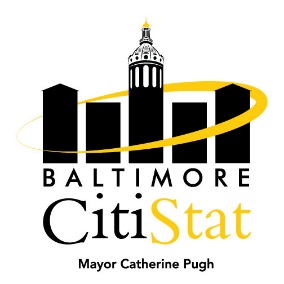 		Peter Hammen, Chief Operating Officer 		Tisha Edwards, Chief of Staff	Jim Smith, Chief of Strategic Alliances	Terry Hickey, Mayor’s Office of Human Services		Sameer Sidh, Director of CitiStat FROM:		CitiStat TeamSUBJECT:		Homelessness Stat Meeting Summary BriefingMaking ProgressData Quality. After last month’s meeting, the Mayor’s Office of Human Services (MOHS) provided the following update regarding Fiscal Year 2016 data submissions to HUD (due on Mary 31st, 2017) for federal funding. In terms of progress, increased provider usage of HMIS across the City will aid in federal funding applications. “Over the next two months the HMIS team will be working heavily with providers to review and clean Federal FY16 data for submission to HUD at the end of May. HUD System Performance Measures, which align closely to CitiStat data, are due on May 31st. For this reason, FY16 data may shift, MOHS will rerun and update all FY16 data once the data review is complete.”Street Outreach Pamphlets. At the meeting, the Baltimore City Police Department (BPD) stated that patrol officers often interact with homeless individuals within their Districts, whether it is in response to a 311 Service Request or a call for service. The panel discussed distributing the Street Outreach Information Card (located at http://human-services.baltimorecity.gov/homeless-services/documents) at the District level, allowing patrol to provide relevant information to homeless individuals. The panel also discussed further simplifying the card. Needs ImprovementReturns to Homelessness. The panel discussed the need to further study those providers and programs with the highest returns to homelessness after individuals exit to permanent housing. The panel also discussed whether any progress had been made with regards to increasing the number of permanent housing beds Citywide (see table on the next page).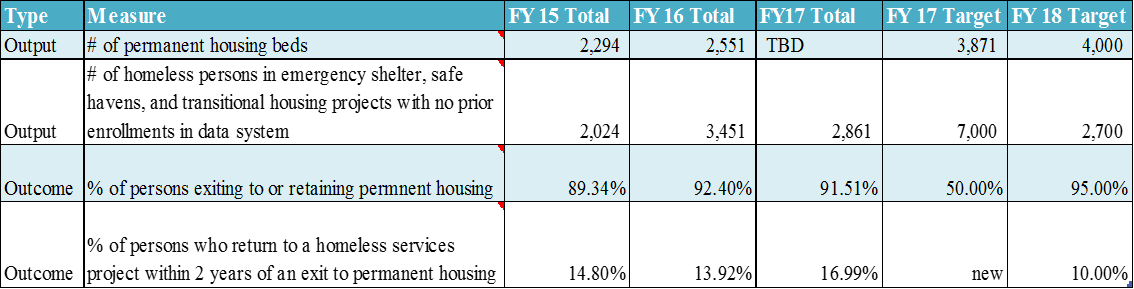 